قیمت خدمت بامر اللهحضرت بهاءاللهاصلی فارسی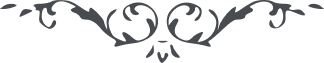 من آثار حضرت بهاءالله - مائده آسمانی، جلد 8 صفحه 148مطلب یکصد و هفتاد و نهم _ قیمت خدمت امر اللهقوله تعالی : " قسم بمسخر عالم که هر نفسی الیوم بخدمت امر ولو اقل من ذر باشد و عمل بما انزله الله فی الکتاب فائز شد البته بمکافات آن در دنیا و جمیع عوالم فائز خواهد گشت میزان عدل را دو کفه بوده و خواهد بود مکافات محسنین و مجازات مسیئین اینست سیاست حقیقی نظم عالم و سکون آن و راحت عباد بآن معلق بوده و خواهد بود و لکن الیوم عین فضل باول ناظر چه که حق عطوف فضال بنفسه ظاهر ... اگر نظر بفضل و حکمتهای اخری نمیبود هر آینه نفوسیکه اقل من ذر سبب اذیت و ضر احبای الهی شده‌اند باسفل درک جحیم راجع میگشتند و آنی ارض حمل آن نفوس نمی نمود و این دربارهٴ نفوس ضعیفه غافله جاهله بوده و هست و الا نفوسیکه بکمال عناد برخاستند و بمشارق حب الٓهی و مطالع ذکر او در اینظهور اعظم باعراض و اعتراض قیام نمودند بید قدرت اخذ شده و خواهند شد ان ربک لهو المنتقم الآخذ القدیر . " انتهی